KRIZOVÉ ŘÍZENÍ ZÁCHRANNÝCH SLOŽEKMETODICKÝ LIST PRO UČITELEANOTACE:Učební úloha je zaměřená na demonstraci praktického využití geografických informačních systémů v profesním životě (v tomto případě záchranných složek). Žáci pomocí mapové aplikace (např. Mapy.cz) vyhledají místo dopravní nehody, nejbližší nemocnici a zvolí nejrychlejší trasu sanitky k určenému místu.KLÍČOVÁ SLOVA:aplikace GIS, záchranné složky, dopravní situaceTEMATICKÉ ZAMĚŘENÍ:Vzdělávací oblast, vzdělávací okruh (RVP):Geografické informace, zdroje dat, kartografie a topografieTerénní geografická výuka, praxe a aplikaceData, informace a modelování (Informatika)Očekávané výstupy/cíle (RVP ZV): žákorganizuje a přiměřeně hodnotí geografické informace a zdroje dat z dostupných kartografických produktů a elaborátů, z grafů, diagramů, statistických a dalších informačních zdrojůpoužívá s porozuměním základní geografickou, topografickou a kartografickou terminologiizíská z dat informace, interpretuje data, odhaluje chyby v cizích interpretacích datCíle výuky: žákvyhledá místo v mapové aplikaci pomocí zápisu souřadnicvyhledá požadované prvky v mapě pomocí vyhledávání a mapových značekpoužívá nástroje měření v mapěnaplánuje trasu a zobrazí si dopravní mapuna základě získaných informací volí vhodné řešení potenciálně reálného problémuMezipředmětové vztahy: Informační a komunikační technologie: Zpracování a využití informací, vyhledání informací a komunikaceRočník/věk žáků: 8., 9. ročník ZŠ, SŠČasová dotace: 30 minut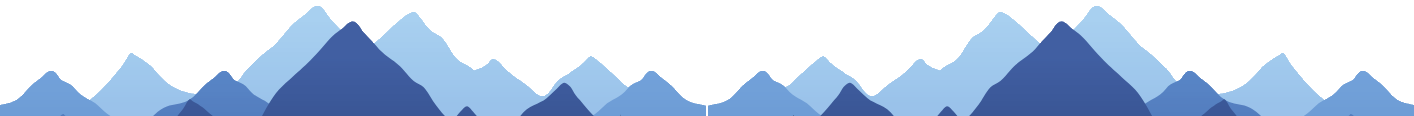 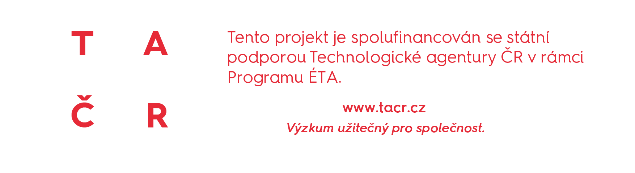 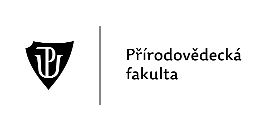 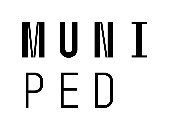 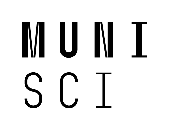 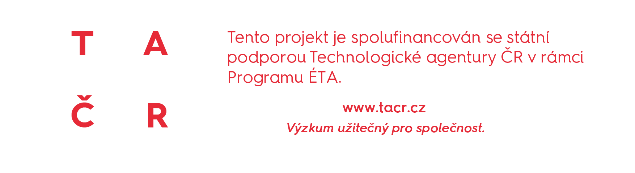 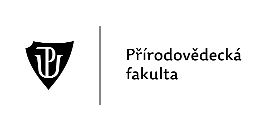 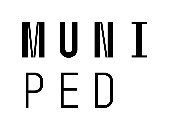 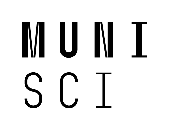 GI DOVEDNOSTI:Rozvíjené GI dovednosti: čtení, použití digitální mapyTechnická dovednost: používá nástroje pro vyhledávání dat a objektů, plánování tras, měření vzdálenosti a plochMapová dovednost: vyhledá data/objekty v mapě, naplánuje trasu, měří vzdálenosti a plochyMATERIÁLNÍ A TECHNICKÉ VYBAVENÍ:Vybavení pro učitele: počítač s připojením k internetu, webový prohlížeč, videonávodVybavení pro žáka: počítač s připojením k internetu, webový prohlížeč, pracovní list, videonávodPoužitý hardware: počítač, notebook, tablet nebo smartphonePoužitý software: Mapy.cz (dopravní) METODICKÉ POKYNY:ORGANIZAČNÍ FORMY A METODY VÝUKYBrainstorming – úvodní motivace na téma krizových situacíPráce ve dvojicích – spolupráce na analytických otázkáchSkupinová práce – kontrola výsledkůIndividualizovaná, diferencovaná výuka s přihlédnutím ke stupni schopností jednotlivých žáků – učitel dopomáhá žákům s jednotlivými kroky v případě problémůFrontálně-hromadná forma výuky – učitel může předvést postup práce prostřednictvím projektoru či interaktivní tabule, avšak žáci by měli zvládnout práci samostatně podle návoduSebereflexe a reflexe úlohy – na závěr ohodnotí hodinu a svoji práciPOSTUP (SCÉNÁŘ)Motivace (<5 min)Učitel seznámí žáky s obsahem a cílem hodiny. Tím je rozvoj dovednosti použití mapy na příkladu navigace během krizového řízení.Tip na brainstorming: Podle čeho můžu navádět záchranné složky, nacházím-li se v neobydlené oblasti? (čísla na sloupech veřejného osvětlení, turistických rozcestnících, ...)Rozdělení žáků do skupin (<5 min)Rozdělení žáků do dvojicTip: Připravit si rozřazovací kartičky do skupinSeznámení žáků s dopravní mapou aplikace mapy.cz (5 min)Učitel předvádí prostřednictvím projektoru či interaktivní tabule postup: zobrazení dopravní vrstvy na mapy.cz.Ukáže, jakým způsobem vyhledávat na mapě kategorie prvků/služeb (nemocnice, restaurace, ...), jak číst informace z mapy na základě zadané trasy a vyzve žáky k samostatné práci. Práce ve dvojicích (15 min)Žáci za pomoci dopravní mapy vypracují úkoly z pracovního listu, kde mají uvedený poměrně podrobný návod, jak mají postupovat.Dvojice pracují samostatně.Tip: Předpokládá se znalost (učitele) se zacházením s nástroji mapy. Je tedy nutné se s nimi předem seznámit a žákům v případě potřeby ukázat jak: vyhledávat pomocí souřadnicvyhledávat kategorie objektůPrezentace výsledků, kontrola otázek (<5 min)Společná kontrola otázekOdevzdání pracovních listů (<5 min)Žáci odevzdají pracovní list.Závěrečná diskuse (<5 min)Zda se jim tato hodina jevila užitečná, jak se jim to líbilo, debata o úloze (zpětná vazba).Alternativa: Lze volit alternativy s vyššími požadavky na řešení problému – vzdálené místo, nutnost výjezdu např. také policejních složek, nutnost vrtulníku (zjistit, kde je k dispozici atp.)OČEKÁVANÉ PROBLÉMY:Žák nebude umět číst v mapě.Dopravní mapa je proměnlivá s časem – potenciálně rozdílné výsledky v závislosti na čase řešení úlohy.Problémy technického charakteru.SPRÁVNÉ ODPOVĚDI:Město: Brno	 Ulice: DornychNajdi 2–3 nemocnice co nejblíže od místa nehody.Nemocnice 1: Nemocnice u svaté AnnyNemocnice 2: Nemocnice Milosrdných bratříNemocnice 3: Úrazová nemocnicePomocí nástroje „Plánování trasy“ zjistěte skutečnou nejkratší vzdálenost místa nehody od nemocnic a seřaďte je od nejkratší po nejdelší. Jako dopravní prostředek zvolte auto.Nemocnice 1: 2,1 kmNemocnice 2: 2,3 kmNemocnice 3: 3 km(Vzdálenost generovaná mapami cz se může v závislosti na dopravní situaci lišit (uzavírky, stavby atd.) – proto není toto seřazení jediné platné)